МБОУ «Покровская СОШ»Р Е Ф Е Р А ТТема: «Использование занимательного материала как средства повышения эффективности урока»Выполнила: учитель начальных классов                                                      Рахимова С.В.2012 годВлияние игры на развитие личности.     2.  Использование игры в процессе обучения:      а)  Игры на уроках математики.      б)  Игры и игровые упражнения на уроках обучения грамоте,           русского языка.      в)  Игры на уроках природоведения.      г)  Игры на уроках изобразительного искусства.3.  Значение игры в процессе обучения. Требования к       Проведению игрСписок используемой литературы.Жигалкина П.К. «Игровые и занимательные задания по математике».Амонашвили Ш.А. «В школу с шести лет».Мухина В.С. «Шестилетний ребенок в школе».Журнал «Начальная школа ±» 2000г. № 10.Журнал «Начальная школа» 1996 г. № 7.                                         «Игра огромное светлое окно,                                             через которое в духовный мир                                                    ребенка вливается живительный                                                поток представлений, понятий                                  об окружающем мире».                                                                           (В.А. Сухомлинский.)     Игра есть упражнение, при посредстве которого  ребенок  готовится к жизни. Игры составляют самое выгодное занятие для ребенка, с помощью которого он приучается к тем действиям, которые ложатся в основании его привычек и обычаев. П.Ф. Легаорт обратил внимание на то, что в игре устанавливается характер ребенка, состоящий в его проявлениях и даже нравственный характер. Но нигде и никогда этой проблеме не уделялось столько внимания, как в нашей педагогике.  Идеи о воспитательном значении игры применительно к детям школьного возраста нашли свое распространение и подтверждение в практике школы.     Педагоги отмечали, что игра воспитывает наблюдательность, ловкость, самообразование и другие черты характера.      Они придавали особое значение играм, которые развивают самостоятельность, организаторские навыки, воспитывают человека с психологией общественника, коллективиста. В процессе игры ребенок учится преодолевать трудности, познает окружающее, ищет выход из положения. Такие игры вырабатывают детей – организаторов, умеющих упорно стремиться к цели, увлекать за собой других, организовывать их. И дальше надо, чтобы игра укрепляла коллектив и в то же время давала бы умения владеть собой, организованно действовать, умение наблюдать. Целый ряд качеств можно воспитать игрой, которая имеет громадное значение в воспитательной точке зрения. Большое значение игра имеет как подготовка к труду, к общественной деятельности. «Ребячья игра перерастает потом в работу, в общественную деятельность». Каков ребенок в игре, таков во многом он будет в работе, когда вырастет. А.С. Макаренко понимал игру не только как средство подготовки детей к жизни и самостоятельной деятельности, но и самую жизнь детей и стремился к тому, чтобы игра обеспечивала детям радость жизни и прививала детям любовь и интерес к ней. Игра доставляет ребенку, считал он, радость творчества, радость победы, радость эстетическую. Во всей сложной работе по дальнейшему     Совершенствованию учебно-воспитательного процесса в общеобразовательной школе повышение эффективности урока представляет собой одну из главных задач. Обычно все проблемы мы, учителя, связываем с пере усложненностью программы и учебников, и в этом есть доля истины. Вместе с тем перегрузка школьников в основном определяется низкой эффективностью урока. Отсюда вытекает важнейшая педагогическая задача - учить работать на уроке и вне его. Источниками повышения эффективности урока являются: интерес к учению, самостоятельная работа на уроке, умелое использование оборудования, сотрудничество детей, учителя на уроке, ежедневный контроль знаний, умений, навыков, своевременный отдых на уроке, устранение формализма в подходе к новой теме, произведению, руководство чтением учащихся.      Одним из источников повышения эффективности урока является создание интереса к учению. Как известно, стойкий сознательный интерес формируется при сочетании эмоционального и рационального в обучении. Еще К.Д. Ушинский подчеркивал, как важно серьезное занятие сделать для детей занимательным. Опора на игру как на привычную, хорошо знакомую и отвечающую детским интересом и потребностям позволяет учителю наиболее ограничено и безопасно для детской психики и в то же время прицельно и результативно, с учетом актуального уровня развития и потенциальных возможностей учащихся вести работу над становлением их обще учебных умений. Таким образом, по словам П.Ф. Каптерева, на школе игр можно и, более того, следует строить и развивать более серьезную и более широкую школу мышления. С этой целью я использую в своей практике различный занимательный материал: дидактические и сюжетно–ролевые игры, задачи в стихах, задачи-шутки, загадки, ребусы, игровые и занимательные ситуации.а) Игры на уроках математики.     Занимательный материал на уроках математики не только увлекает, заставляет задуматься, но и развивает инициативу и волю ребенка, приучает считаться с интересами товарищей. Увлеченные игрой дети легче усваивают программный материал, приобретают определенные знания, умения и навыки. Вот почему включение в урок математики игр и игровых ситуаций делает процесс обучения интересным, создает у ребят бодрое рабочее настроение, способствует преодолению трудностей в усвоении материала, снимает утомляемость и поддерживает внимание. Уже на первых уроках математики при ознакомлении с порядковыми отношениями, порядковыми значениями  я использую иллюстрации к сказкам «Теремок», «Репка», «Колобок», «Три медведя».     Вот как я использую картину «Репка» - «Сегодня мы побываем в гостях у сказки «Репка», - говорю я,- Посмотрим сказку и поможем главным героям». Дети рассматривают картину и одновременно отвечают на вопросы: который по счету, кто первый, кто последний, кто между бабкой и Жучкой, кто пришел сначала, кто потом. Заканчивая игру, я обобщаю знания детей «Вы не только вспомнили сказку и помогли героям, но и закрепили понятия «раньше», «позже», «перед», «за» (простейшие временные представления), познакомились с порядковым счетом».Чтобы игра помогала в овладении знаниями, умениями и навыками, и просто в выполнении требований учителя, я планирую ее проведение так чтобы она не предшествовала обучению (поиграем, а потом начнем учиться), не чередовалась с ним (поучимся-поиграем), а стала формой коллективной учебной деятельности. Я формирую у своих первоклассников качества, необходимые для становления учебной деятельности:а) положительное отношение к школе, к учебному предмету;б) постоянное развитие способностей;в) осознание способов учебной деятельности, в том, числе способов самоконтроля и самооценки.     Вот почему при подведении итогов игры первоклашки систематически убеждаются в том, что до начала урока они чего-то не умели, а к концу этому научились.     Закрепляя понятия, столько же, сколько я прошу детей помочь Красной шапочке накрыть стол, так как к ней придут в гости зайчик, мишка и лисичка. Дети отвечают на вопросы: Сколько всего придет гостей? Сколько надо поставить стульчиков? Сколько надо поставить чашек? В результате игры дети узнают, что стульчиков и чашек надо поставить столько же, сколько будет гостей.     Применяя дидактическую игру «Геометрическая мозаика», я знакомлю первоклашек с простейшими геометрическими фигурами, они усваивают понятия «вверху», «внизу», «слева», «справа», «между», «рядом», которые являются основой пространственных представлений, овладевают счетом, рассматривают классификацию фигур по одному или нескольким признакам. Я поощряю учеников не только за активное участие в общей игре, но и за результат – за приобретенное знание и умение. Семилетний ученик испытывает радость от того, что он не просто играет, а учится.     Для сознательного, уверенного овладения операцией счета дети должны уверенно знать название и последовательность чисел натурального ряда. Поэтому в подготовительный период, я использую игру «Составим поезд», где ребята наглядно видят, что каждое следующее число образуется путем прибавления единицы к предыдущему числу, а каждое предыдущее получается путем вычитания единицы из последующего.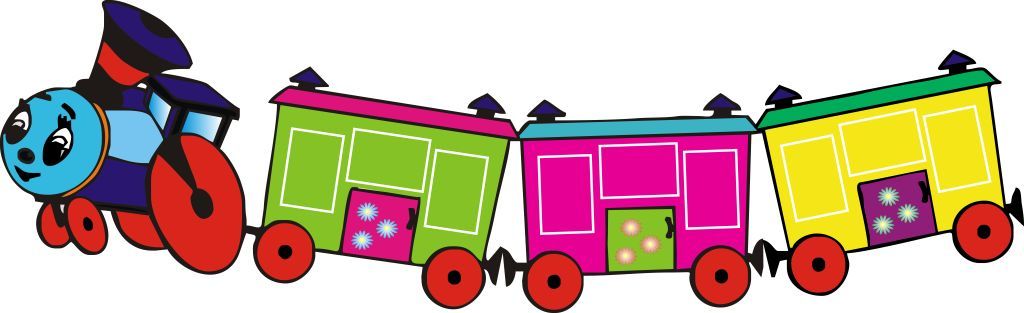      Дети считают вагоны слева направо и справа налево, делают вывод, что считать можно в любом направлении, но при этом важно не пропустить ни одного вагона и не сосчитать его дважды. При изучении первого десятка одним из трудных вопросов является состав чисел. Для закрепления этого материала я провожу игру «Елочка», «Лесенка», «Молчанка».               8  3	10	3	1	4  1                                          5                                       5       8	2  4                                          3  2	   2       Ученики-малыши с желанием решают задачи, где математическое содержание подается в стихотворной форме:Пять щенят в футбол играли,Одного домой позвали.Он в окно глядит, считает,Сколько их теперь играет?Пять щенят плюс мама-лайка.Сколько будет, сосчитай-ка?Известно, что сопожек не носит кошка,Но мама купила кошке сапожки.Сколько сапожек мама купила,Чтоб кошка ножки не замочила?Пять ворон на крышу селиДве еще к ним прилетели.Отвечайка быстро, смело,Сколько всех их прилетело?Скоро 10 лет Сережке,Диме нет еще семи.Дима все никак не можетДо сережки дорасти.На сколько лет Дима моложе Сережки?У куклы пять нарядных платьев.Какое нынче надевать?Есть у меня для куклы шерстьСвяжу, и платьев будет …(шесть). А эта физкультминута очень нравится детям. Я показываю карточки с примерами, а они числом движений дают ответ:- Столько раз ногою топнем (8-4),- Сколько раз руками хлопнем (5+4),- Мы присядем столько раз (7-4),- Мы наклонимся сейчас (6-4),- Мы подпрыгнем ровно столько (10-4)Ай да счет! Игра и только!     Таким образом, самые трудные примеры из таблиц запоминаются в движении. Мои ученики любят работать самостоятельно, всегда раздаются радостные возгласы, когда я объявляю самостоятельную работу.Это самые приятные минуты для многих ребят. Учитывая  индивидуальные знания, я при прохождении определенной темы даю несколько вариантов самостоятельной работы и только к концу ее изучения ввожу общий для всех вариант. На самостоятельной работе по математике детям, которые справились с заданием, я предлагаю решить другие, более сложные задачи. Для развития самостоятельности мышления с первого класса ввожу занимательные задания для развития мышления.     Между блюдцем и чашкой нарисуй ложку, а справа от блюдца вилку.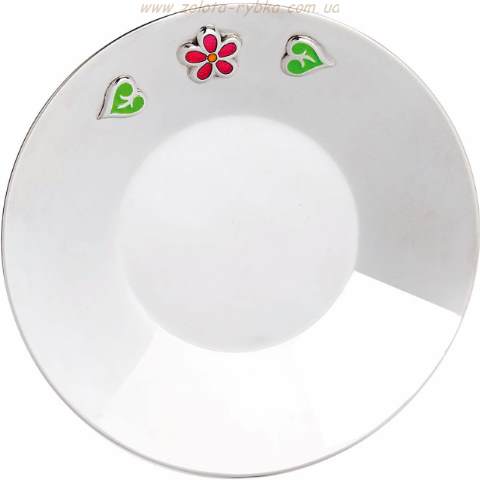 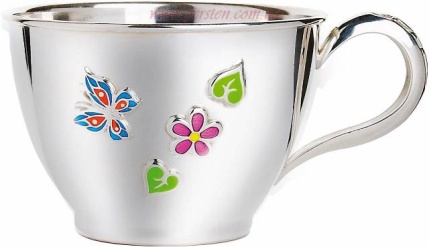        Покрась четыре мяча.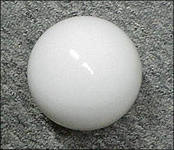 Подчеркни число, которое показывает, сколько на рисунке цветов.4-5-6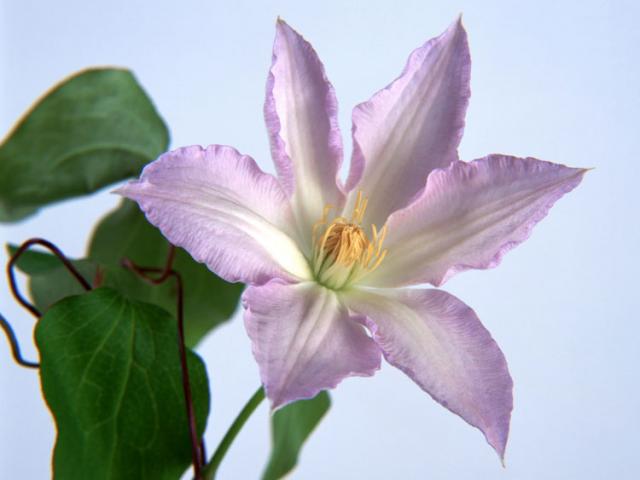          Нарисуй на полянке столько грибов, сколько указано на флажке.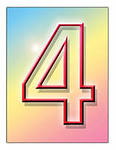 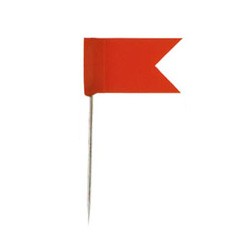 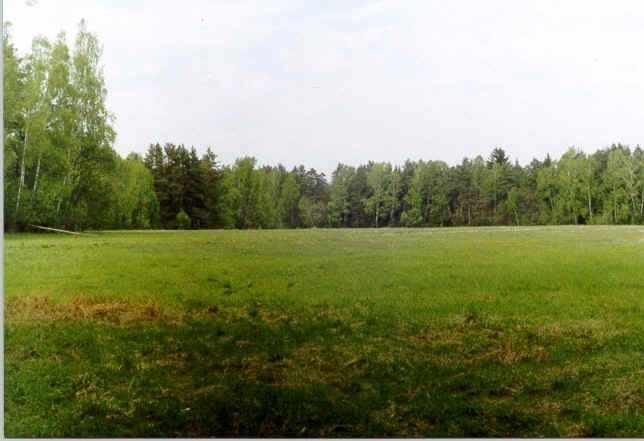 Запиши цифрами числа в порядке их уменьшения.Четыре, пять, семь, один.Ответ:Отметь знаком ˅ верную запись         0˂1                                   8˃9Запиши все числа, которые больше 2 и меньше 6.Как называется многоугольник? Отметь знаком верную запись.                                    треугольник                        шестиугольник                         пятиугольник                     четырехугольник     Это своего рода игры, они длятся около 8 минут. Выполняя эти задания, дети овладевают приемами анализа и синтеза, сравнения и обобщения, связей и отношений между предметами, явлениями и событиями окружающего мира. Главное - я приучаю детей мыслить. На уроках математики требуется постоянная интенсивная тренировка учеников в устном решении арифметических примеров. Хороший результат дает решение ученикам 9-10 арифметических примеров за определенное время: менее сложные за 3-5 минут, а более сложные за 6-10 минут. В этой работе я использую карточки, математический диктант, устный счет.А элемент соревнования – «Какой ряд быстрее выполнит задание?» - активизирует детей. Они стараются за более короткий срок подготовиться к уроку «Внимания! Проверь, дружок, готов ли ты начать урок? Все ль на месте, все ль в порядке: книги, ручка и тетрадки?» Показываю часы - циферблат: как стрелка пройдет круг, дети должны быть готовы к уроку. А строки из стихотворения С. Маршака помогают усвоить правила поведения школьника на уроке:«Учитель входит – надо встать.Когда он сесть позволит – сядь!Парта – это не кровать,И нельзя на ней лежать.На уроке не болтай,Как заморский попугай».     Эти строки запоминаются и вошли в привычку и правила поведения. Так без нравоучений, через игры дети учатся быть учениками. Первоклашки очень любознательны, отзывчивы на все окружающее, расположены к усвоению нового, и интерес их не должен угасать на протяжении всего урока. А интерес проявляется тогда, когда все понятно и доступно. И игры помогают в этом.б) Игры и игровые упражнения на уроках русского языка, обучения грамоте.     На первый урок обучения грамоте к детям приходят маленькие гномы Аз и Буки, жители «Азбуки». Они вводят малышей в страну звуков и букв. Буквы живут в теремках. В красном – гласные, синем – согласные, в белом – ъ и ь знаки не обозначающих звуки. Красочная лента букв помогает детям зрительно запомнить трудные для них термины, классификация звуков и букв. Дети запоминают, где звонкие согласные, где глухие согласные живут. Эта игра развивается дальше. Буквы, как и дети, дружат друг с другом: «Дружат буквы, посмотрите, ну-ка вместе их прочтите!» Пособие «Слияние» очень нравится детям, когда они разберутся в его знаках. Дети сами рисуют дружные буквы и читают слияния. Новая буква – именинница. И, конечно, к ней в гости приходят игрушки, в словах – названиях которых есть новый звук. Например, к букве «К» пришли не только кот, собака, но и медведь, слон, дети сразу же реагируют на это. Одни говорят, что слон и медведь – лишние, так как здесь нет этого звука. Другие говорят, что их можно назвать по – другому: слон, мишка медвежонок.     Хорошая игра для развития речи и памяти «Добавь следующее». Ученик называет предмет и передает эстафетную палочку соседу, тот придумывает второе слово, относящиеся к этой же группе предметов и называют уже два слова по порядку. Следующий ученик называет два слова, и добавляют свое. Пример: 1.Слон. 2.Слон, тигр. 3. Слон, тигр, лев. 4.Слон, тигр, лев, медведь и т.д. Первое время дети могли назвать попорядку только 2-4 слова, а к концу года называют 8-10 слов. Игра «Кто у нас самый зоркий?» также нацеливает на тренировку внимания и памяти и вовлекает, а работу всех учащихся.Чтоб ошибок избежать,Зоркость будем развивать.В игре проверить можешь самСвое внимание к словам!     Задача детей: тщательно проверить написанное и подчеркнуть все гласные (или мягкие согласные, звонкие, глухие). Найти слово, в котором звуков больше, чем букв или наоборот; это обычные задания к тексту, но с игровым оттенком (кто же окажется зорким и увидит больше орфограмм?)Отлично развивают речь детей, их мышление, самостоятельность ролевые игры.Какой я звук, отгадай-ка, друг,Я - согласный, звонкий, твердый.Меня услышишь в словах: мак, сом. Или:     Я – неизвестное число. Если меня увеличить на 3, получится 5. Какое я число? Для того, чтобы повысить интерес детей к новому, неизвестному, развивать мышление, наблюдательность, я в «Уголке класса» поместила страничку «Это интересно».     Помещаю туда интересные, занимательные и в то же время развивающие задания, зачастую опережающие программы, например: «Среди изученных букв появилась новая гостья. Кто ее увидел? Кто с ней уже знаком? Кто может прочитать слова с неизвестными буквами? Или: «Знайка записал буквы, а дождик смысл часть красок. По оставшимся деталям определи буквы». (Это и наблюдательность и закрепление элементов букв).     Нелегко младшим школьникам работать со схемами. Куда проще усваивается схема слова в игре. И я предлагаю такую игру. На доске три столбика схем и три столбика слов к ним. Слова расположены в иной последовательности, чем схемы. Надо соединить слово с его схемой. Выигрывает тот, кто это сделает быстрее и не ошибется.     А вот игра «Спрятавшееся слово». На доске написаны слова: волк, крот, краны, коса… Дети должны найти в каждом слове еще одно слово. Волк-вол, крот-рот, краны-раны. Очень трудной для детей является тема «Ударение». Чтобы все дети научились определять ударный слог, я провожу такую игру: выстукиваю количество слогов в слове, выделяя ударные слог громким стуком. Дети должны подобрать слово с таким же количеством слогов в нем и ударением на том же слоге. Большое значение придаю игровому использованию пословиц, поговорок позволяющих решать не только учебные задачи, но и ощутить силу живого русского слова: например надо в пословицу вставить глаголы, противоположные по смыслу:            Чем зря кричать, лучше ……(помолчать)            От лени болеют, от труда….(здоровеют)     Для развития словарного запаса детей, умения быстро подбирать слова, как для выражения своих мыслей, так и для решения грамматических задач я подбираю различные игры – соревнования: кто больше запишет слов за определенный промежуток времени на данное правило. Очень нравятся детям такие задания, в которых им надо найти в тексте слова с одинаковым произношением, но имеющие разный смысл;             Однажды кот подкрался к попугаю;             -Сейчас тебя я, братец, попугаю             Если в норке нету норки,             Может, норка возле норки?             Нет нигде. Пропал и след.             Норка-здесь, а норки нет.      Дети любят отгадывать загадки. Использую их, даю задание записать отгадки и выполнить задание; подчеркнуть буквы обозначающие мягкость согласного звука, обозначить звонкие парные согласные, подчеркнуть слова, в которых букв меньше чем звуков.… Во время печатания слов с новым звуком каждый ученик становится волшебником. Превращая одно слово в другое путем перестановки букв или добавление другой буквы:                           ОН       НОС           СОН         СЫН                             СОК          КОСА           ОСА                          СУК          КОСА           РОЗА      При изучении согласных букв даю следующие задания.Обведи буквы, обозначающие звонкие согласные звуки:        А           О        Л       С        И          ЫТ              К                   У                    Н     Подчеркни буквы, обозначающие глухие согласные звуки: СО, НИ, ТЫ, ЛИ, СУ, ТА, КИ, НЫ, ЛУ, СИ.Добавь слоги до слов.НОС….,       СИ…..,             ТЫК…..,СА….,          КУК….,            ЛИ……..Напиши слова под  картинками. Раздели на слоги: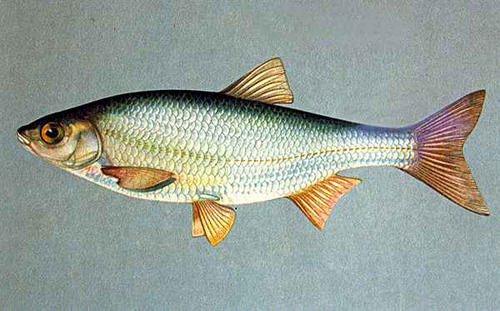 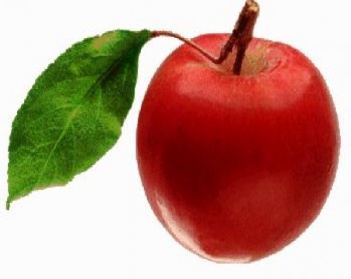 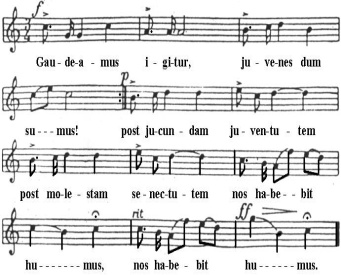 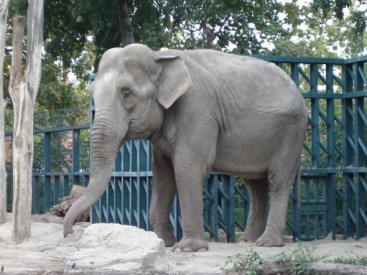 Составь и запиши слова, используя данные буквы:В, П, И, Е, К, Л, О, А, У, Т, Ы.Папа, Ира, карп, ловит, тыква, если, Антон.Подчеркни слова, в которых четыре звука:Тыква, лесок, волк, липа, ели.Исправь схему предложения:Тут    высокие   ели.  	 .	 . Составь схему этого предложения.У Наты кукла.Дети любят игру «Договори последний слог», где условие дается в стихотворной форме.Я начну, а вы кончайте,Часть любую добавляйте,Можно «сы», можно «са»,бу -, ве -, но -, ро -, ли -, ко.     Эта игра способствует развитию умения образовывать из слогов слова. Условия третьей и четвертой строки можно менять. Таким образом, можно разнообразить задание.     При изучении темы «Безударные гласные в двусложных словах» использую игру «Сбор грибов».  На столе лежат карточки с изображением съедобных и несъедобных грибов. Карточки пронумерованы и перевернуты. Слова с безударной гласной «о» обозначают съедобные грибы. К доске выходит ученик. Я читаю слова, а он собирает грибы 1 – дома, 2 – столы, 3 – старик, 4 – ваза, 5 – носки, 6 – страна, 7 – года, 8 – стоят, 9 – тащил, 10 – дари, 11 – скворец. Карточки 1, 2, 5, 7, 8, 11 обозначают съедобные грибы. Их ученик должен положить в корзину. Эта игра способствует развитию умения распознавать ударный и безударный слог, развитию умения обосновывать правильность написания слова. При проведении любой игры я поощряю детей, особенно отличаю тех, кто малоактивен и несмело включается в работу. Поощрение придает детям уверенность в своих силах и помогает выполнять задания, предложенные для всего класса.в) Игры на уроках природоведения.     В современной методике и практике обучения природоведению в начальной школе большое внимание уделяется оптимальному сочетанию различных форм, методов и средств обучения. Это позволяет более эффективно решать учебно-воспитательные задачи программы. Важным условием активизации познавательной деятельности младших школьников, развития их самостоятельности, мышления, является дидактическая игра.     Содержание дидактических игр разнообразно, в них отражаются явления природы, изменения в жизни растений, животных, труд людей в различные времена года, взаимосвязи и взаимозависимости в природе, вопросы охраны природы, здоровья, гигиены, т.е. содержание действующих программ по произведению в начальной школе. Учащиеся младших классов с интересом участвуют во всех играх, соревнуются друг с другом в преодолении возникающих трудностей. Приведу примеры нескольких игр, используемых мною в работе.Игра «Овощи – фрукты».Цель: закрепить и повторить понятия «овощи», «фрукты».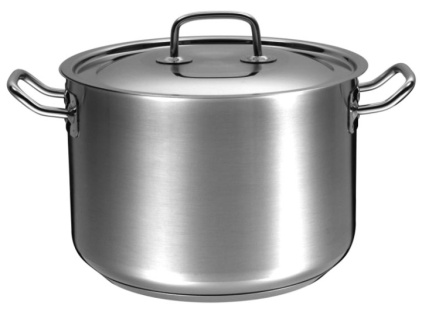 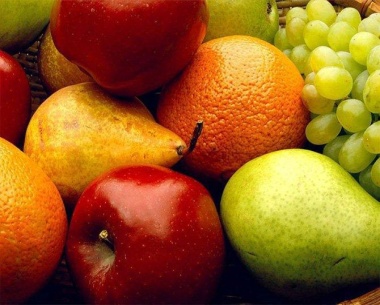 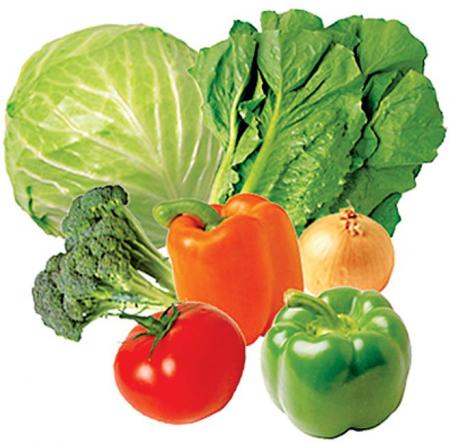 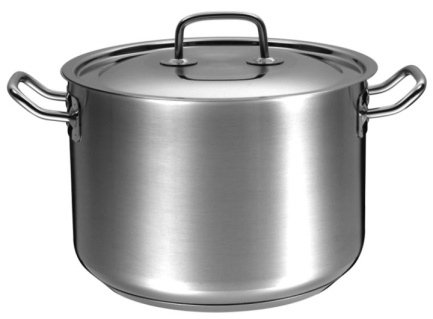      Предлагаю детям помочь Львенку и Черепахе приготовить борщ и компот, потому что они не знают какие продукты им понадобятся. Учащиеся раскладывают картинки с изображением овощей и фруктов в соответствующие кастрюли.Игра – загадка «Кто обедал в птичьей столовой?»Цель: закрепить понятия о зимующих птицах, о помощи зимующим птицам.     «Положил я в птичью кормушку ветку сушеной рябины и хлебные крошки. Прилетели маленькие, серенькие птички, хлеб склевали, рябину не трогают.Смотрю, сели на кормушку другие птицы. Грудка красная, хвост, концы крыльев и голова темно – синие, а на крыльях по белой полоске. Плодов на ветке не осталось.- Какие птицы прилетали к кормушке?- Какие еще птицы могли склевать корм, оставленный мальчиком в кормушке?- Каких птиц вы подкармливаете?     При изучении темы «Лиственные и хвойные деревья» провожу игру «Детки, с какой ветки?»Цель игры: закрепить понятия «Лиственные и хвойные деревья», их плоды и семена.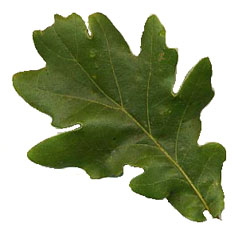 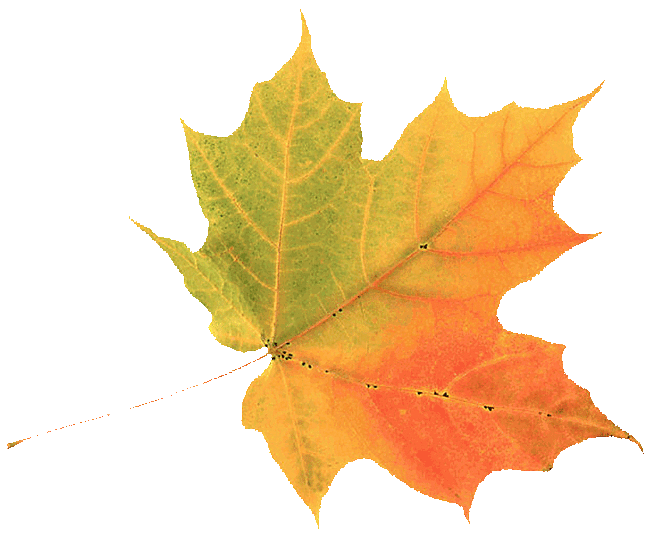 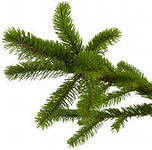 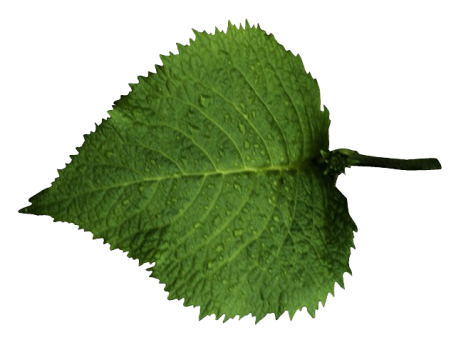 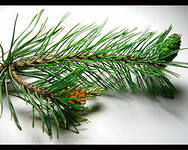 С какого дерева упал первый лист?На столе лежат 3 шишки (еловая и сосновая). Какая шишка упала с ветки 2?С какого дерева «детка» № 3?С какого дерева лист № 4?Покажи «детку» с пятой ветки?     В процессе таких игр развивается мышление ребенка, его речь.     Мышление младшего школьника наглядно – образное. Оно постоянно опирается на восприятие или представление. Словесно выраженную мысль, не имеющую опору в наглядных впечатлениях, младшим школьникам понять трудно. В тесной связи с развитием мышления происходит и развитие речи. Дело не только в том, что увеличивается словарный запас младшего школьника, но и в том, что уточняется значение слов, они употребляются в правильном значении, развивается связная речь. Подобные игры приучают детей быть внимательными. Готовясь к уроку, дети делают выписки из журналов «Юный натуралист», «Природа», из детской энциклопедии. На таких уроках дети выступают не в роли пассивных слушателей, а становились соучастниками познания нового. На уроках ощущается высокая эмоциональная приподнятость, дети с полным вниманием и интересом слушали рассказы своих товарищей. Школьники приводят примеры из своей жизни, личных наблюдений, сообщали сведения, полученные из телепередачи. Такие уроки способствуют развитию познавательных интересов у учащихся, взывают у них положительные эмоции, связанные с учением. «Сделать серьезное занятие для ребенка занимательным – вот задача первоначального обучения». (Ушинский) Занимательные упражнения увязываются с темой конкретного урока и направлено на достижение поставленной цели. В теме «полезные ископаемые» я использую игру «Лото». На карте изображены условные знаки полезных ископаемых;а на карточках – их названия. Нужно найти карточку с названием и закрыть ею изображение соответствующего условного знака. Ребята очень любят играть «В города». Один ученик называет город, второй должен придумать название на последнюю букву, например; Москва – Ахтубинск – Киев – Волгоград. При изучении темы «Животные и растения леса», вопросы составляю в виде загадок.Что за зверь леснойВстал, как столбик, под сосной.И стоит среди травы – Уши больше головы? (Заяц)Кто зимой холоднойБродит в лесу злой, голодный? (Волк)По веткам скачет, да не птица:Рыжая, да не лисица. (Белка)     Очень важно, чтобы одна и та же тема, которую надо «твердить сто раз», изучалась с разных сторон, в разных связях и отношениях. Двигательная активность является биологической потребностью человека, дефицит движений приводит к серьезным нарушениям в функции организма. На всех уроках у нас есть физкультминутки. Своевременный активный отдых, снимающий напряжение, способствует не только сохранению нормальной осанки, но и активизирует учебный труд. Дети после физкультминутки сразу включаются в работу. Без хорошего беглого чтения каждого ученика не может быть и речи об эффективном уроке. Применение занимательного материала преследует цели; пробудить интерес к уроку природоведения, активизировать мыслительную деятельность учащихся, расширить их кругозор.г) Игры на уроках изобразительного искусства.     Использование дидактических игр в руководстве детской изобразительной деятельностью продиктовано своеобразными связями игры и художественного творчества. Именно в этих играх уже проявляются художественные способности учащихся: игра как бы предшествует творчеству и способствует ему. В методике руководства изобразительной деятельностью учащихся важно сохранить игровой способ, так как он дает возможность решать специфические задачи изобразительной деятельности. Опыт, приобретенный учащимися в дидактических играх, помогает им на уроках изобразительного искусства. Одна из главных задач дидактических игр и упражнений – эстетическое воспитание учащихся. Достигается оно путем развития у детей наблюдательности, образного мышления, художественного видения красоты формы и цвета. Изобразительное творчество как продуктивный вид деятельности создает все условия для совершенствования зрительного восприятия учащихся. Дидактические игры и упражнения могут стать эффективным средством для активизации этого процесса. Большое значение в развитии художественного творчества имеют уроки тематического и декоративного рисования.     В своей работе в 1 – 2 классах использую игры, которые позволяют более интересно и продуктивно провести уроки, связанные с осенней тематикой.Игра «Знаешь ли ты деревья?»     Учащиеся получают набор картинок с изображением деревьев, а учащиеся, у кого есть изображение этого дерева, должны накрыть его фишкой. Выигрывают самые внимательные и наблюдательные.Предлагаемые загадки о деревьях:В белом сарафанеСтала на полянеЛетели синицы,Сели на косицы. (Береза)Что же это за девица:Не швея, не мастерица,Ничего сама не шьет, А в иголках круглый год. (Ель)С моего цветка беретПчелка самый вкусный мед.А меня все ж обижают.Шкуру тонкую сдирают. (Липа)Что за дерево стоит – Ветра нет, а лист дрожит? (Осина)Есть у родственницы елкиНе колючие иголки, Но в отличии от елки,Опадают те иголки. (Лиственница)Игра «Какое дерево лист потеряло?»Игру провожу во 2  классе, когда учащиеся изображают осенние листья.      Использую картинки с изображением деревьев, применяемые для игры «Знаешь ли ты деревья».     Раздаю учащимся карточки с изображением деревьев и карточки с изображением листьев. На моем столе – набор настоящих листьев.Демонстрирую один из листьев и обращаюсь с вопросом: «Какое дерево потеряло этот лист?» учащиеся находят на своем столе карточку с изображением показанного листа и прикладывают его к соответствующей картинке с деревом.Правило вытекает из содержания самой игры: быть очень внимательным, наблюдательным. Выигрывает тот, кто выполнит правильно все условия игры.Данные дидактические игры – только небольшая часть из возможных игр на уроках изобразительного искусства. Зная программные требования, своеобразие дидактических игр и упражнений, можно разрабатывать новые варианты знакомых детям игр и создавать новые игры, которые помогут активизировать художественно – творческую деятельность учащихся на уроке и более успешно решать вопросы эстетического воспитания. Проводимые в определенной системе игры обеспечивают единство и взаимосвязь в формировании информационно – ориентировочной, операционно – исполнительной и контрольно – корректировочной функций учебной деятельности. Все игры в значительной степени будут эффективно содействовать развитию познавательной сферы и личности каждого ребенка путем совершенствования зрительного и слухового восприятия, мыслительных операций, речи, непроизвольной и произвольной логической памяти, внимания, воли и т.п.Значение игры в процессе обучения. Требования к проведению игр.     Уяснения принципа включений игр в программу и переосмысления с позиции представленного выше подхода дидактических и игровых задач, действий, правил и результатов тех игр, которые мы используем учебной практике, поможет нам более эффективно проводить уроки. Важным при этом является то обстоятельство, что планирование игр в течение учебного года программой жестко не регламентируется, а главным ориентиром их включения в образовательный процесс служит уровень развития обще учебных интеллектуальных умений и учебной деятельности учеником (высокий, средний или низкий, требующий начинать работу практически с нуля).     Приступая к реализации игровой программы, учитель должен помнить о действенности своей позиции в любой детской игре. Являясь ее инициатором, организатором, он одновременно выступает и в роли равноправного партнера детей по игре, ее активного участника. Поэтому от доброжелательного, мажорного тона, который задает взрослый на протяжении всей игры, во многом зависят интерес к ней детей, их эмоциональный настрой, характер взаимоотношений друг с другом, успешность действий, достижение игрового результата и многое другое. Можно уверенно утверждать, что игра в отличие от прочих методических средств, требует «Особого состояния» проводящего ее педагога, и если он сам это хорошо понимает, то, без сомнения, сможет сделать так, чтобы игра действительно стала для его учеников «школой мышления» - школой естественной, радостной и совсем не трудной!     Все описанные игры направлены на развитие познавательной активности, самостоятельности, положительного отношения к познанию.Игры дают возможность воспользоваться мощным источником усиления и поощрения учебно – познавательной деятельности младших школьников. Этот источник находится в самих детях, в их функциональной тенденции к активности и развитию. Дидактическая игра выполняет свою исключительную роль облегчения сложного процесса учения, ускорения развития.При проведении игр следует учитывать особенности развития детей класса, взаимоотношения между детьми в классе, уровень развития для каждого ребенка. Проведения дидактических игр – это не развлечение и отдых от учебной деятельности, а сложный процесс проявления взаимоотношений между детьми в классе, взаимоотношений учителя и детей класса. Поэтому при проведении игр нужно выполнять следующие требования:Игры должны быть достаточно разнообразными, чтобы постоянно вызывать интерес детей;В связи с желанием детей померяться силами, в любые игры желательно включать элементы состязательности.При проведении игр необходима наглядность, яркость, красочность оформления.Игра должна охватывать всех учащихся класса, а не отдельных учеников.      Использование игр в процессе обучения дает радостный психологический настрой, способствует появлению желания заниматься познавательной деятельностью за пределами класса, школы.И в итоге, вышесказанного нужно помнить, что всему можно научиться. - Чтобы научиться считать, надо много считать;- Чтобы научиться решать задачи надо решать задачи;- Чтобы научиться говорить на математическом языке, надо изучать математический язык.Существует золотое правило:«ЧТОБЫ СДЕЛАТЬ, НАДО ДЕЛАТЬ».